АКТ № ___8_____О ВЫЯВЛЕНИИ РЕКЛАМНОЙ КОНСТРУКЦИИ, УСТАНОВЛЕННОЙ И (ИЛИ) ЭКСПЛУАТИРУЕМОЙ БЕЗ РАЗРЕШЕНИЯ, СРОК ДЕЙСТВИЯ КОТОРОГО НЕ ИСТЕК    г. Острогожск                                                   «_____» _октября_ 2021  годаВремя составления акта «_15_» час. «_00__» мин.Отдел по земельным вопросам и управлению муниципальной собственностью администрации Острогожского муниципального района, уполномоченный  на проведение мероприятий по выявлению факта установки и (или) эксплуатации рекламной конструкции без разрешения, срок действия которого не истек, на территории Острогожского муниципального района, в результате выездного обследования обнаружило установленную и (или) эксплуатируемую рекламную конструкцию в виде: щитовая установка с двумя информационными полями          ___________,                                                          (тип рекламной конструкции, количество сторон рекламных полей)габаритными размерами: _2,5 м *1,5 м    _______________________________,                                                                                    (ширина, высота рекламной конструкции)расположенную по адресу:_________г.Острогожск,  в районе нефтебазы (перед мостом) __      _____,принадлежащую:____владелец   не установлен________________________________________(наименование юридического или физического лица – владельца рекламной конструкции либо собственника или иного законного владельца недвижимого имущества, к которому присоединена рекламная конструкция, почтовый адрес) Данная рекламная конструкция установлена и (или) эксплуатируется без разрешения на установку и эксплуатацию рекламной конструкции, предусмотренного частью 9 статьи 19 Федерального закона от 13.03.2006 № 38-ФЗ «О рекламе».В ходе выявления установки и (или) эксплуатации рекламной конструкции без разрешения, срок действия которого не истек, проводились: ___________________обмеры, фотосьемка_____________________________.                                                                (обмеры, фотосъемка)К акту прилагаются фотографии установленной и (или) эксплуатируемой рекламной конструкции.Руководитель отдела по земельным вопросам                                                               Т.Н.Говорова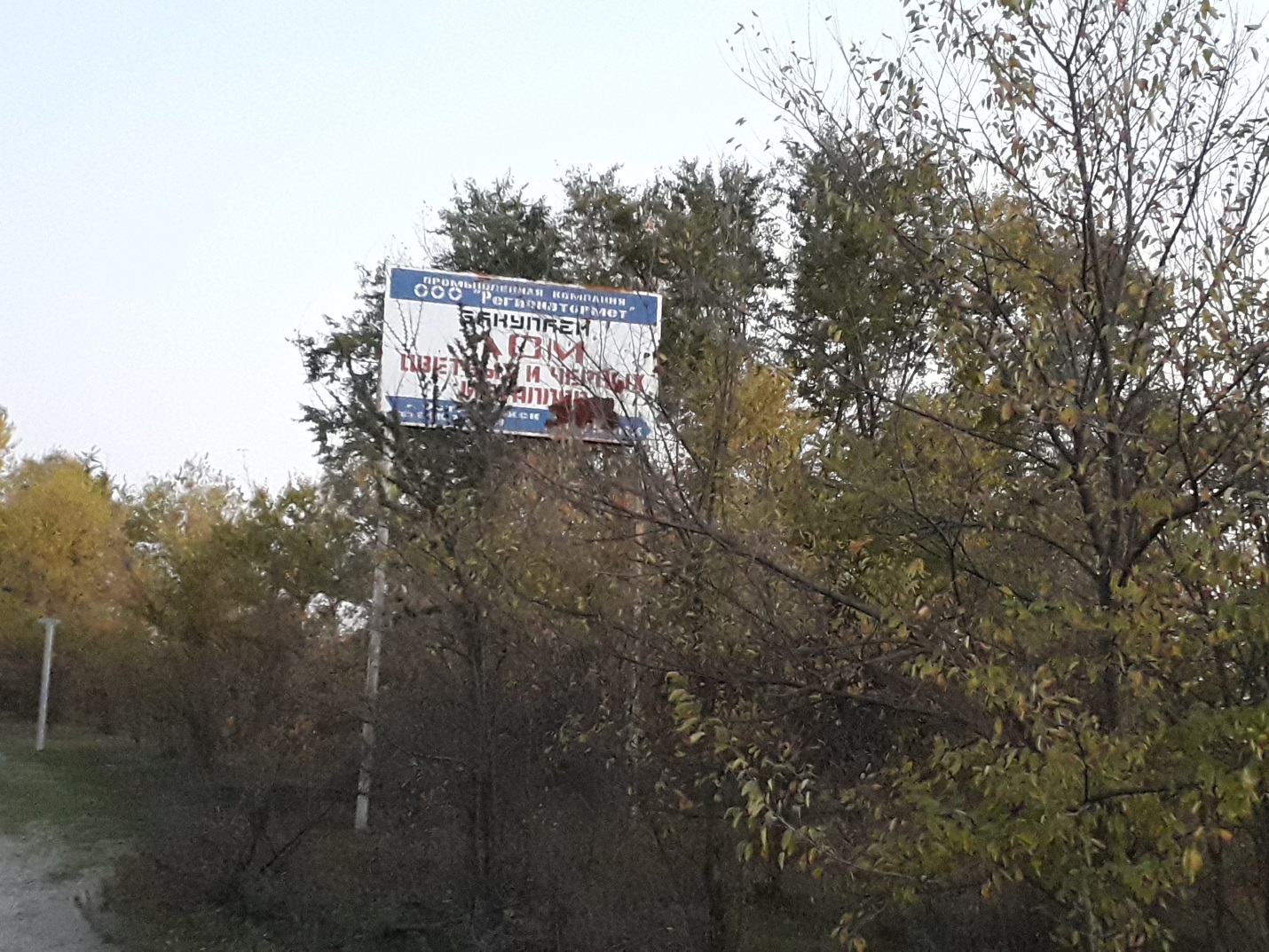 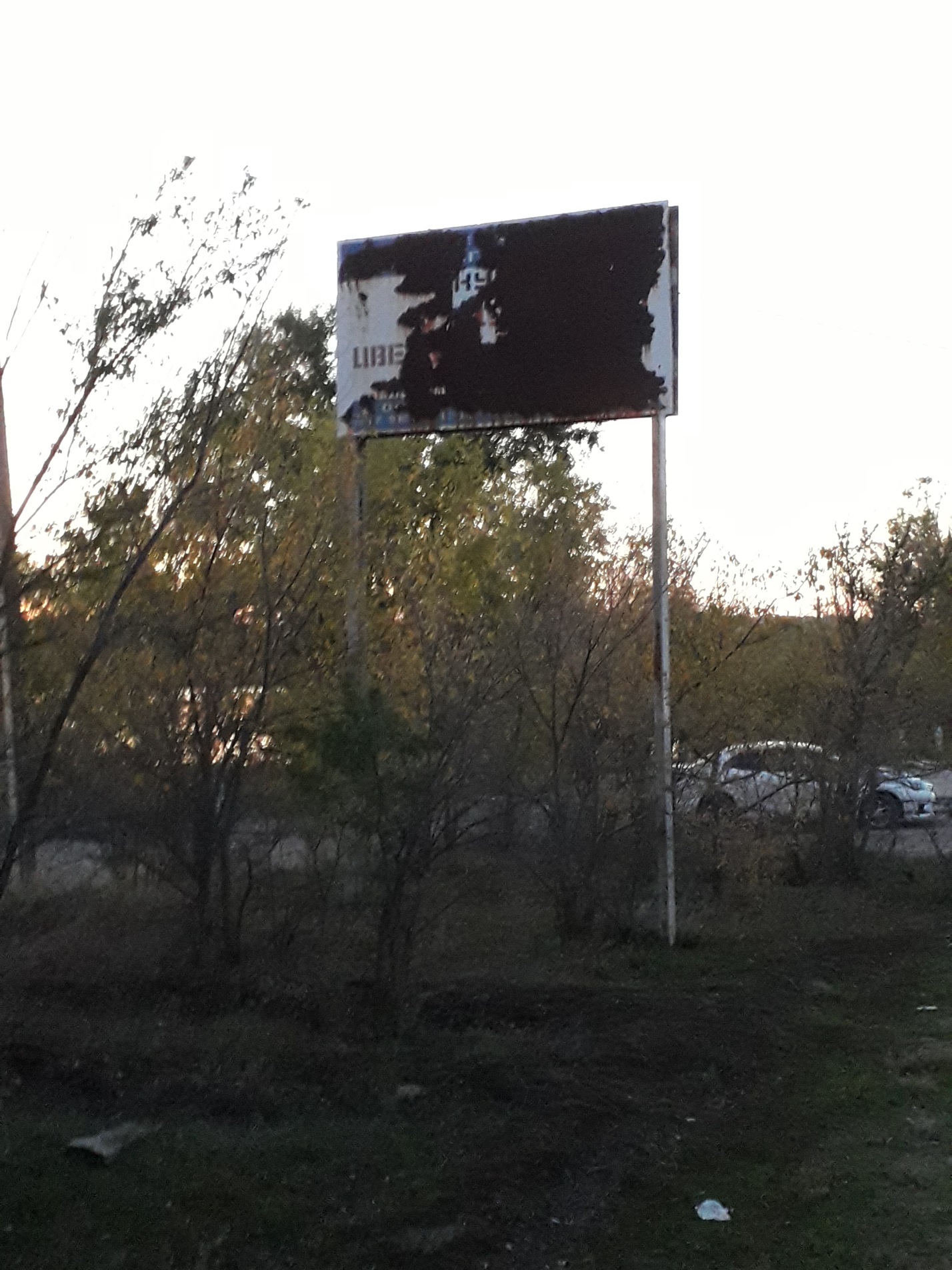 